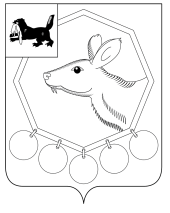 ____ 2021 № ____РОССИЙСКАЯ ФЕДЕРАЦИЯИРКУТСКАЯ ОБЛАСТЬМУНИЦИПАЛЬНОЕ ОБРАЗОВАНИЕ «БАЯНДАЕВСКИЙ РАЙОН»МЭРПОСТАНОВЛЕНИЕ О внесении изменений в Постановление Мэра МО «Баяндаевский район» от 01.07.2013г. № 112 «Об утверждении Порядка размещения сведений о доходах, об имуществе и обязательствах имущественного характера  лиц, замещающих муниципальные должности,   должности муниципальной службы муниципального образования «Баяндаевский район», о доходах, об имуществе и обязательствах имущественного характера их супруга (супруги) и несовершеннолетних детей на официальном сайте муниципального образования «Баяндаевский район» и предоставления этих сведений средствам массовой информации для опубликования» В соответствии с Указом Губернатора Иркутской области от 30.12.2020г. № 365-уг «О мерах по реализации отдельных положений Указа Президента Российской Федерации от 10.12.2020г. № 778 «О мерах по реализации отдельных положений Федерального закона «О цифровых финансовых активах, цифровой валюте, и о внесении изменений в отдельные законодательные акты Российской Федерации», руководствуясь статьями 33, 48 Устава муниципального образования «Баяндаевский район»,ПОСТАНОВЛЯЮ:Внести в Положение «О порядке размещения сведений о доходах, об имуществе и обязательствах имущественного характера   лиц, замещающих муниципальные должности,   должности муниципальной службы  муниципального образования «Баяндаевский район», о доходах, об имуществе и обязательствах имущественного характера их супруга (супруги) и несовершеннолетних детей на официальном сайте  муниципального образования «Баяндаевский район» и предоставления этих сведений средствам массовой информации для опубликования», утвержденное постановлением мэра МО «Баяндаевский район» от 01.07.2013г. № 112  следующее изменение.Пункт 2 дополнить подпунктом 2.4 следующего содержания:«сведения об источниках получения средств, за счет которых совершенны сделки по приобретению цифровых финансовых активов, цифровой валюты лиц, замещающих муниципальные должности и должности муниципальной службы муниципального образования «Баяндаевский район», его супруга (супруги) и несовершеннолетних детей».Опубликовать настоящее постановление в районной газете «Заря», а также на официальном сайте муниципального образования «Баяндаевский район» в информационно-телекоммуникационной сети «Интернет».Контроль за исполнением настоящего постановления оставляю за собой.Мэр МО «Баяндаевский район»А.П. Табинаев